STAMFORD ADVOCATE
Thursday, August 1, 2019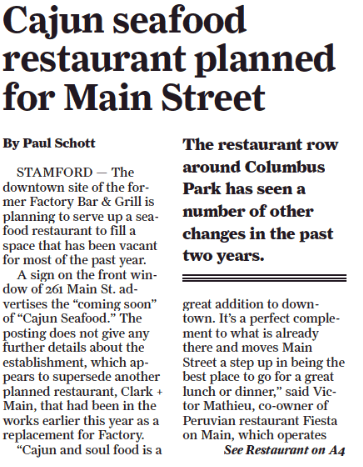 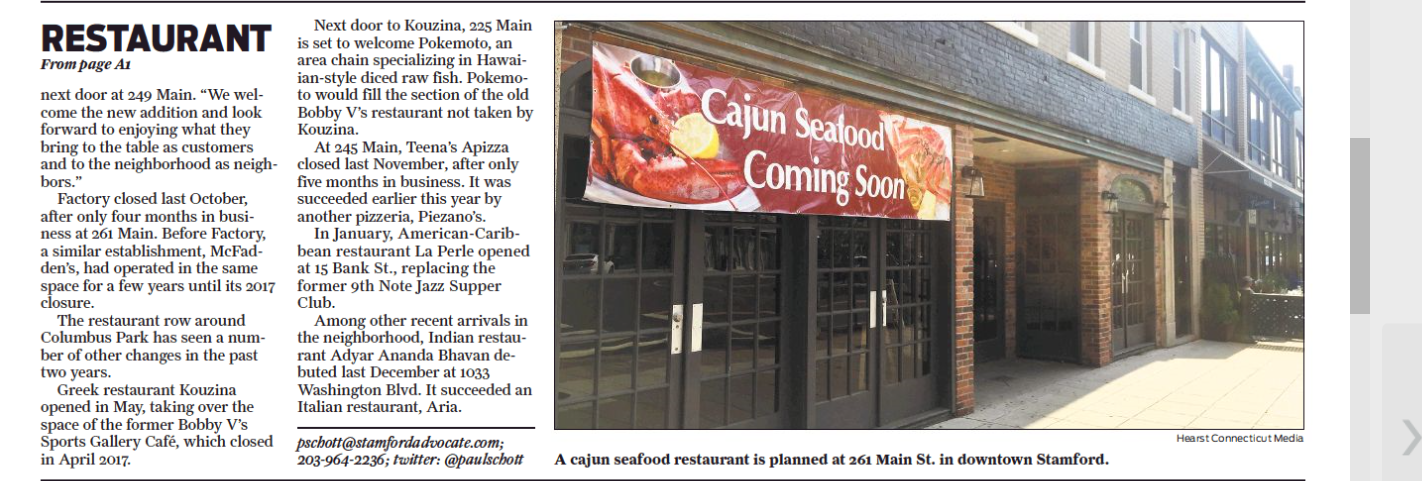 